BUDOWA SYSTEMÓW MOTYWACYJNYCH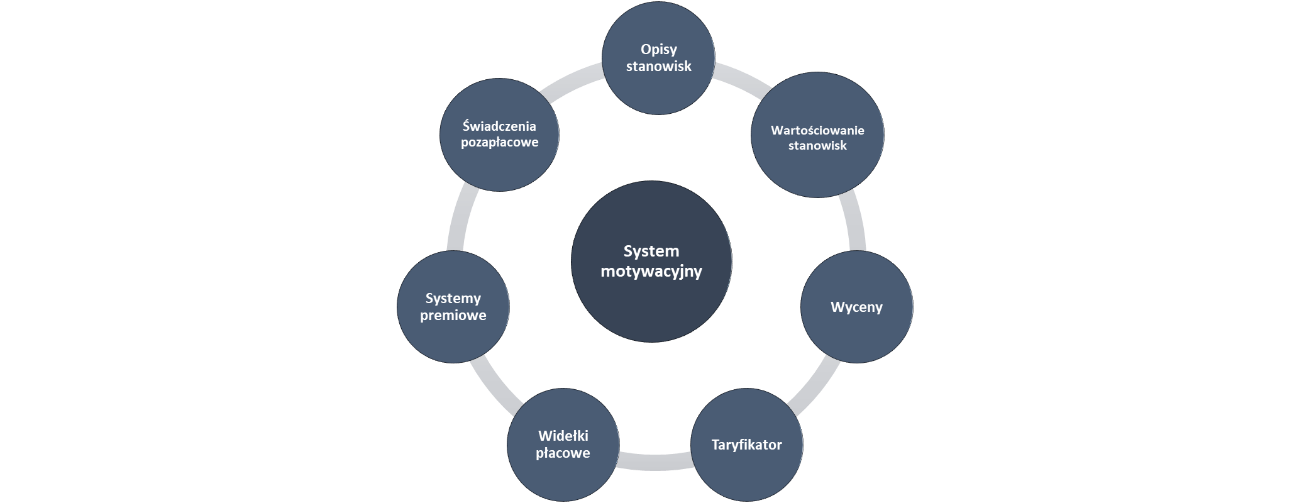 Dobry system motywacyjny jest sercem i osią każdego systemu ZZL. Wpływa na efektywność całej firmy, stymuluje efektywność indywidualną i zespołową oraz zapewnia spójność i sprawiedliwość systemu wynagradzania. Pozwala też na zdefiniowanie konkurencyjności wynagrodzeń w stosunku do wybranego rynku. Wspieramy firmy w tworzeniu systemów motywacyjnych wynikających ze strategii firmy i spójnych z polityką zarządzania zasobami ludzkimi.W ramach budowy systemów motywacyjnych oferujemy kompleksowe usługi obejmujące:Zasady tworzenia oraz wsparcie w tworzeniu opisów stanowisk będących podstawą do szeroko rozumianego Zarządzania Zasobami Ludzkimi Wartościowanie stanowisk w formie komisji wyceny / wsparcie w prowadzeniu komisji wycenyStworzenie taryfikatora grupującego stanowiska w kategorie stanowisk o podobnej wartości odzwierciedlającego hierarchię w organizacji, a zarazem umożliwiającego porównania rynkoweAnalizę rynku wynagrodzeń do adekwatnego rynku  Projektowanie widełek płacowych odzwierciedlających pożądaną politykę wynagradzania firmyProjektowanie systemów premiowych opartych o kluczowe wskaźniki efektywności adekwatne do obszaru, np. dla:dla produkcjidla sprzedażydla działów wsparcia Tworzenie systemu zarządzania przez cele dla kadry kierowniczejProjektowanie systemów świadczeń pozapłacowychTworzenie systemu oceny okresowej połączonej z wyznaczaniem celówOferujemy kompleksowe wsparcie w stworzeniu założeń każdego z elementów systemu, zaprojektowaniu narzędzi, ich wdrożeniu oraz komunikacji do pracowników.Wspieramy również w procesie negocjacji nowych elementów systemu wynagradzania ze związkami zawodowymi.Wspieramy dział HR we wdrożeniu i komunikacji elementów systemu motywacyjnego.Oferujemy przygotowanie regulaminów i procedur opisujących opracowane narzędzia zgodnie z przepisami prawa pracy dbając o sprawiedliwość i spójność całego systemu. 